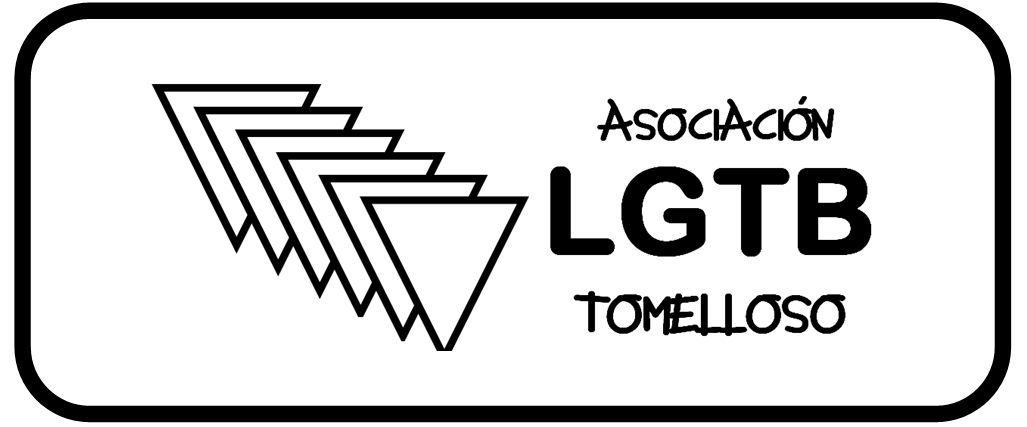  FICHA DE PARTICIPANTE APELLIDOS:NOMBRE:                                                                       N.I.F. DOMICILIO:POBLACION:					            Código Postal: TELÉFONO DE CONTACTO:                                               En complimiento de lo dispuesto en la Ley Orgánica 15/1999 de 13 de diciembre, de Protección de Datos de Carácter personal (LOPD), le informamos de que todos los datos recogidos en este formulario serán incluidos en un fichero cuyo titular y responsable en la Asociación LGTB Tomelloso y serán tratados con la máxima confidencialidad y bajo niveles de seguridad que impidan la pérdida, manipulación o acceso no autorizado.Usted puede ejercer su derecho de acceso, rectificación y cancelación de sus datos personales, así como revocar el consentimiento otorgado realizando la solicitud por email ante el responsable del fichero LGTB Tomelloso mediante correo electrónico a lgtbtomelloso@gmail.comCERTAMEN AL QUE SE PRESENTA:TÍTULO DE LA OBRA:SEUDÓNIMO:F. NACIMIENTO:PROVINCIA:E-MAIL:NOTA BIOGRÁFICA: